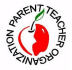 2022 Tyngsborough Parent Teachers Organization         General Scholarship Application Please complete the application in its entirety.Incomplete application will not be considered for scholarship awards.The deadline for the application to be received isMarch 20, 2022 (No exceptions)The Tyngsborough PTO is an organization made up of parents who wish to be involved in their children’s education and in developing positive and open communication with teachers and school administrators. We are advisory in nature and along with teachers work to enrich the learning experiences of our students by sponsoring educational and social programs that complement their classroom curriculum. This is achieved through many volunteer hours and fundraising efforts. Purpose: To provide scholarships to deserving area seniors that are or have been active in supporting the PTO and/or the Tyngsborough Public Schools through volunteering and show an eagerness to achieve knowledge by intending to pursue post-high school course of study at either college/university or other post-secondary educational institution.Program Guidelines & Priorities: ● Seeking graduating seniors with a record of volunteerism in the Tyngsborough Public Schools and/or PTO events. ● Applicants must plan to attend a two (2)-year community college or four (4)-year college or university. ● Scholarship funds will be issued to the student upon receiving an Enrollment Verification Form from the college or university stating student is enrolled for the fall semester. ● Applicant must have a GPA average of 2.5 or higher and continue to demonstrate positive attributes. ●Application must be received by the Tyngsborough Parent Teachers organization no later than March 20,2022.  Late applications will not be accepted. ● You will be notified by Tyngsborough High School if you are a recipient. ● If you have any questions about the application please contact a member of the Tyngsborough Parent Teachers Organization at Tyngsborough.PTO@gmail.com. Criteria: 1. Applicant must be a graduating senior who has completed two full academic years at Tyngsborough High School. 2. Applicant must not have been subject to disciplinary action either their junior or senior years and must have a good attendance record. 3. Applicant must be enrolled in an accredited post-secondary institution in the year of the scholarship award. 4. Applicant must submit an essay (250 – 500 words) addressing the following: Describe the PTO or School related volunteer activities you participated in and what those experiences taught you. What challenges did you face and how did you overcome those? How will these experiences help you in college and beyond? Application Process: Applicant must submit the following items: ● Completed application form emailed to Tyngsborough.PTO@gmail.com. ● Official high school transcript with GPA average of 2.5 or higher. ● Proof of acceptance at an academic, vocational or technical school for post-secondary studies. ● An Enrollment Verification Form. Scholarship Awards: ● Award will be given at Senior Awards night.REMEMBER: The deadline for this application to be received is March 20, 2022 (No exceptions) 2022 Tyngsborough Parent Teachers Organization General Scholarship Application 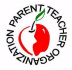 Please type or print your answers. If application is illegible it will be returned to you. 1. Name  2. Date of birth 	3.. Home Phone/cell Phone 4. Address5. Email6. College you plan to attendName & address of parent(s) or legal guardian(s). Use reverse side of application if you need more space.  7. First Name/ Last Name 8. Address  9. Home and Cell phone 10. Email 11. First Name/ Last Name  12. Address  13. Home and Cell phone  14. Email2022 Tyngsborough Parent Teachers Organization 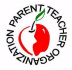       		General Scholarship Application STUDENT NAME_______________________________________ GPA_______________ (Attach proof of GPA. Your most recent official school transcript required) Please list the colleges, universities, vocational, career or technical schools to which you have applied: If you have already decided where you will be attending and have been accepted, please indicate the name of that school: __________________________________________________ If known, what is your intended major? __________________________________________________ List the schools you have attended: Elementary School(s): _____________________ _____________________ ________________________ Grades Attended__________ Grades Attended _________ Grades Attended__________ Middle School(s): ________________________ _______________________ _______________________ Grades Attended__________ Grades Attended _________ Grades Attended__________ Prior High School(s): ______________________ _____________________ _______________________ (If any) Grades Attended__________ Grades Attended _________ Grades Attended__________ Please answer the following questions: A. List any academic honors, awards and membership activities while in high school: B. List your hobbies, outside interests, extracurricular activities and school related volunteer activities C. List your PTO and or Tyngsborough Public Schools volunteer activities: STATEMENT OF ACCURACY I hereby affirm that all the above stated information provided by me is true and correct to the best of my knowledge. I also consent that my picture may be taken and used for any purpose deemed necessary to promote the Tyngsborough Parent Teacher Organization Scholarship Program. I hereby understand that if chosen as a scholarship winner, according to the Tyngsborough Parent Teacher Organization Scholarship policy, I must provide evidence of enrollment/registration at the post-secondary institution of my choice before scholarship funds can be awarded. Signature of scholarship applicant: ______________________________________ Date: ______________________